Wissenskarten OperatorenDie Kärtchen können vergrößert im Klassenzimmer aufgehängt werden. Man kann sie auf dickeres Papier kopieren und den Kindern in Gruppenarbeit auf den Tisch legen. Die SuS fragen sich gegenseitig ab, nennen z.B. die alltagssprachliche Umschreibung und der Operator muss erraten werden. Die Redemittel kann man zu ganzen Sätzen ausformulieren.benennen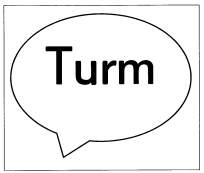 den Namen von etwas sagen, etwas einen neuen Namen gebenDas kann man benennen:Menschen, Tiere, Pflanzen, Schiffe, neue Entdeckungen …So spricht man, wenn man etwas benennt:Das heißt …Das ist ein …Die Schule ist nach einer berühmten Person benannt.beschreiben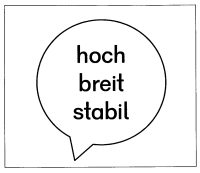 sagen, wie etwas aussiehtDas kann man beschreiben:Menschen, Tiere, Pflanzen, Bilder, Bauwerke, Tätigkeiten, …So spricht man, wenn man etwas beschreibt:Es hat viele …Es ist groß/schön/bunt …Zuerst …Dann …Zum Schluss …präsentieren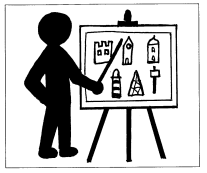 etwas anderen zeigen, vorstellenDas kann man präsentieren:eigene Arbeiten, Bauwerke, Plakate, Kunststücke …So spricht man, wenn man etwas präsentiert:Das ist …Das Thema (der Arbeit) heißt …Ich habe mich mit … beschäftigt.Gibt es noch Fragen? vergleichen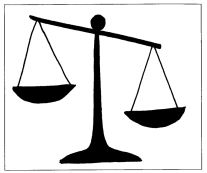 schauen, ob Dinge gleich oder verschieden sindDas kann man vergleichen:Menschen, Tiere, Pflanzen, Spielsachen, Töne …So spricht man, wenn man etwas vergleicht:… ist höher/niedriger als …… ist genauso hoch/niedrig wie …… ist am höchsten/ niedrigsten… sehen gleich/verschieden aus.vermuten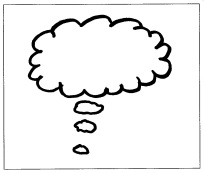 überlegen, was passieren könnte, wie etwas sein könnteHier vermutet man:bei Versuchen, Geschichten, …So spricht man, wenn man etwas vermutet:Ich vermute, dass …Ich glaube, dass …Wahrscheinlich wird …feststellen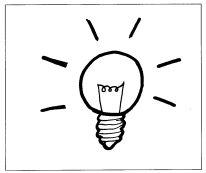 man hat etwas erkannt, beobachtetDas kann man feststellen:was bei einem Versuch passiertwas man untersucht hatwas man bei einem Vergleich 	entdeckt hat …So spricht man, wenn man etwas feststellt:Ich habe festgestellt, dass …Ich habe beobachtet, dass …Ich habe herausgefunden, dass …überprüfen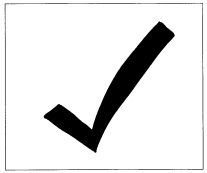 etwas genau untersuchen, kontrollieren, messenDas kann man überprüfen:Autos, die Stabilität von Bauwerken, Wörter, das Gewicht, die Größe von etwas…So spricht man, wenn man etwas überprüft:Ich habe überprüft, ob ...Ich habe … gemessen. Es ist … groß.Ich habe … gewogen. Es wiegt …erforschen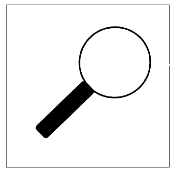 etwas genau untersuchenDas kann man erforschen:Menschen, Tiere, Pflanzen, Wasser, Luft, Gleichgewicht…So spricht man, wenn man etwas erforscht:Mich interessiert, ob …Ich möchte wissen, ob/warum …Ich möchte herausfinden, wie …begründen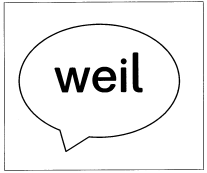 sagen, warum etwas so istMan begründet:seine Meinung, seine Wünsche, sein Verhalten …So spricht man, wenn man etwas begründet:Das ist so, weil …Meine Meinung ist, dass …Ich möchte spielen, weil …Mir gefällt das, weil …